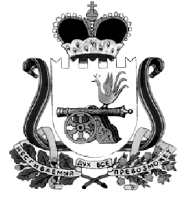 СОВЕТ ДЕПУТАТОВ ГОРОДИЩЕНСКОГО  СЕЛЬСКОГО ПОСЕЛЕНИЯ ХИСЛАВИЧСКОГО РАЙОНА СМОЛЕНСКОЙ ОБЛАСТИ РЕШЕНИЕот   27 ноября   2017г.        №   27                                               В соответствии с Федеральным законом от 6 октября 2003 года № 131-ФЗ «Об общих принципах организации местного самоуправления в Российской Федерации», статьей 4 Налогового кодекса Российской Федерации, Уставом  Городищенского поселения Хиславичского района Смоленской области,  Совет депутатов Городищенского поселения Хиславичского района Смоленской области РЕШИЛ:         1.Внести изменения в Положение о налоге на имущество физических лиц на территории Городищенского сельского поселения Хиславичского района Смоленской области, утвержденное решением Совета депутатов Городищенского сельского поселения от 19.11. 2014 г. №18, в редакции решений от 10.10.2016г. № 31 следующие изменения:- п. 4 «Налоговые ставки» положение дополнить абзацем 2 следующего содержания «налоговая ставка в отношении административно-деловых центров и торговых центров (комплексов) общей площадью более 500 м2  и помещений в них, налоговая база в отношении которых определяется как кадастровая стоимость, устанавливается в размере 2 % ».         2.Настоящее решение распространяется на правоотношения возникшие с 1 января 2019 года.     3.Настоящее решение вступает в силу со дня его официального опубликования (обнародования) и подлежит опубликованию в районной газете «Хиславичские известия» и размещению на официальном сайте Администрации муниципального образования «Хиславичский район»Глава муниципального образованияГородищенского сельского поселения Хиславичского района Смоленской области	В.Б. Маганков                                                                  УТВЕРЖДЕНО                                                                                         Решением  Совета депутатов                                                                 Городищенского сельского                                                                 поселения Хиславичского                                                                   района Смоленской области                                                                             от 27 ноября  2017г.  №  27ПОЛОЖЕНИЕо налоге на имущество физических лиц на территории Городищенского сельского поселения Хиславичского района Смоленской области1. Общие положения 1.1. Налог на имущество физических лиц   (далее – налог) вводится в действие на территории Городищенского сельского поселения и обязателен к уплате на территории муниципального образования.1.2. Настоящим Положением в соответствии с главой 32 Налогового кодекса Российской Федерации определяются налоговые ставки и особенности определения налоговой базы, а также налоговые льготы, основания и порядок их применения налогоплательщиками.2. Налоговая база2.1. Налоговая база в отношении объектов налогообложения, за исключением объектов, указанных в пункте 2.2 настоящего положения, определяется исходя из их инвентаризационной стоимости.2.2. Налоговая база в отношении объектов налогообложения, включенных в перечень, определяемый в соответствии с пунктом 7 статьи 378.2 Налогового кодекса Российской Федерации, а также объектов налогообложения, предусмотренных абзацем вторым пункта 10 статьи 378.2 Налогового кодекса Российской Федерации, определяется исходя из кадастровой стоимости указанных объектов налогообложения.  3. Порядок определения налоговой базы исходя из инвентаризационной стоимости объекта налогообложенияНалоговая база определяется в отношении каждого объекта налогообложения как его инвентаризационная стоимость, исчисленная с учетом коэффициента-дефлятора на основании последних данных об инвентаризационной стоимости, представленных в установленном порядке в налоговые органы до 1 марта 2013 года.4. Налоговые ставки Налоговые ставки устанавливаются на основе умноженной, на коэффициент-дефлятор суммарной инвентаризационной стоимости объектов налогообложения, принадлежащих на праве собственности налогоплательщику (с учетом доли налогоплательщика в праве общей собственности на каждый из таких объектов), в следующих размерах:Налоговая ставка в отношении административно-деловых центров и торговых центров (комплексов) общей площадью более 500 м2 и помещений в них, налоговая база в отношении которых определяется как кадастровая стоимость, устанавливается в размере 2 %.5. Налоговые льготыДополнительные льготы, помимо категорий налогоплательщиков, указанных в статье 407  Налогового кодекса Российской Федерации, не устанавливаются.О внесении изменений в Положение о налоге на имущество физических лиц, на территории Городищенского сельского поселения Хиславичского района Смоленской области Суммарная инвентаризационная   стоимость объектов налогообложения, умноженная на коэффициент – дефлятор (с учетом доли налогоплательщика в праве общей собственности на каждый из таких объектов)Ставки налогаДо 300 000 рублей  включительно 0,1 процентаСвыше 300 000 рублей до 500 000 рублей  включительно            0,3 процентаСвыше  500 000 рублей до 1 000 000 рублей включительно0,4 процентаСвыше 1 000 000 рублей0,5 процента